УКРАЇНАПАВЛОГРАДСЬКА   МІСЬКА  РАДАДНІПРОПЕТРОВСЬКОЇ  ОБЛАСТІ(      сесія VIІ скликання)РІШЕННЯвід  ______________					       № _______________Про затвердження результатів оцінювання   проектів ОСББ поданих для участі в проекті ЄС/ПРООН «Місцевий розвиток, орієнтований на громаду ІІІ» у 2016 році.	Відповідно до ст. 19 Конституції України,  п. 43 ч.1 та п.1 ч.2  ст.26 Закону України «Про місцеве самоврядування в Україні»,  керуючись Цивільним кодексом України, Законом України «Про благодійну діяльність та благодійні організації»,  Угодою між Організацією Об’єднаних Націй та Урядом України від 06.10.1992 року; Угодою між Програмою Розвитку Організації Об’єднаних Націй та Урядом України від 18.06.1993 року; Угодою про співфінансування між Європейським Союзом та Програмою розвитку Організації Об’єднаних Націй від 22.08.2014 року, Угодою про Партнерство між ПРООН та Дніпропетровською обласною радою від 02.10.2014 року; Угодою між Програмою Розвитку Організації Об’єднаних Націй та Павлоградською міською радою від 14 травня 2015року,з метою подальшої реалізації проекту «Місцевий розвиток, орієнтований на громаду ІІІ» у 2016році,  міська рада ВИРІШИЛА:Погодити рейтинг проектних пропозицій для співпраці з Проектом ЄС/ПРООН «Місцевий розвиток, орієнтований на громаду ІІІ», проведений Форумом місцевого розвитку, що створений з метою реалізації та моніторингу Проекту ЄС/ПРООН «Місцевий розвиток, орієнтований на громаду» (додається).Начальнику фінансового управління  Роїк Р.В.  передбачити кошти на виконання зазначених проектів ОСББ у 2016році.Контроль за виконанням даного рішення покласти на постійну депутатську комісію з питань законності, депутатської етики, зв’язкам з політичними партіями, громадськими організаціями  та ЗМІ (голова – Бутенко О.В.).	 24. Координацію роботи по виконанню даного рішення покласти на заступника   міського   голови   з   питань  діяльності  виконавчих  органів  ради   Радіонова О.М.Міський голова								А.О.ВершинаПитання винесено на розгляд ради згідно розпорядження міського голови № _____ від ______________року Рішення підготував:Начальник відділу залучення інвестицій, реалізації проектів та регуляторної політики			О.С.РашитоваРішення завізували:Секретар міської ради 							Є.В. АматовГолова постійної депутатської комісії з питань законності, депутатськоїетики, зв’язкам з політичними партіями, громадськими організаціями  та ЗМІ				О.В. БутенкоЗаступник міського головиз питань діяльності виконавчих органів ради            		О.М.РадіоновНачальник юридичного відділу                    	 О.І. Ялинний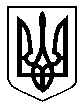 